WTOREK 19.05.2020TAJEMNICE LASUcele: poszerzenie wiadomości  na temat środowiska  naturalnego jakim jest las-badanie i wyciąganie  wniosków przyczynowo-skutkowych na podstawie przeprowadzonego  doświadczenia-  dalsze poznawanie mieszkańców lasu  i ich znaczenia dla środowiska naturalnego-ćwiczenia doskonalące małą motorykę,-doskonalenie umiejętności wskazywania wyniku poprzez dodawanie  i odejmowania  w zakresie 10   1.Na początek proponujemy  spotkanie z przemiłym skrzatem Borówką i jego kuzynem .Prosimy obejrzeć   na YouTube:   https://www.youtube.com/watch?v=54Rv8Dlm5m4                (las mieszany)https://www.youtube.com/watch?v=PdFt8QoOKzI                             (bór) 2 Po obejrzeniu filmów wiecie już więcej, jakie tajemnice skrywa las .Ciekawa jestem czy potraficie odpowiedzieć ,czego  potrzebują  rośliny w lesie ,te duże i małe wysokie                 i niskie? Żeby się przekonać proponujemy wam przeprowadzenie doświadczenia .Schemat poniżej.   CZEKAMY NA ZDJĘCIA!!!!!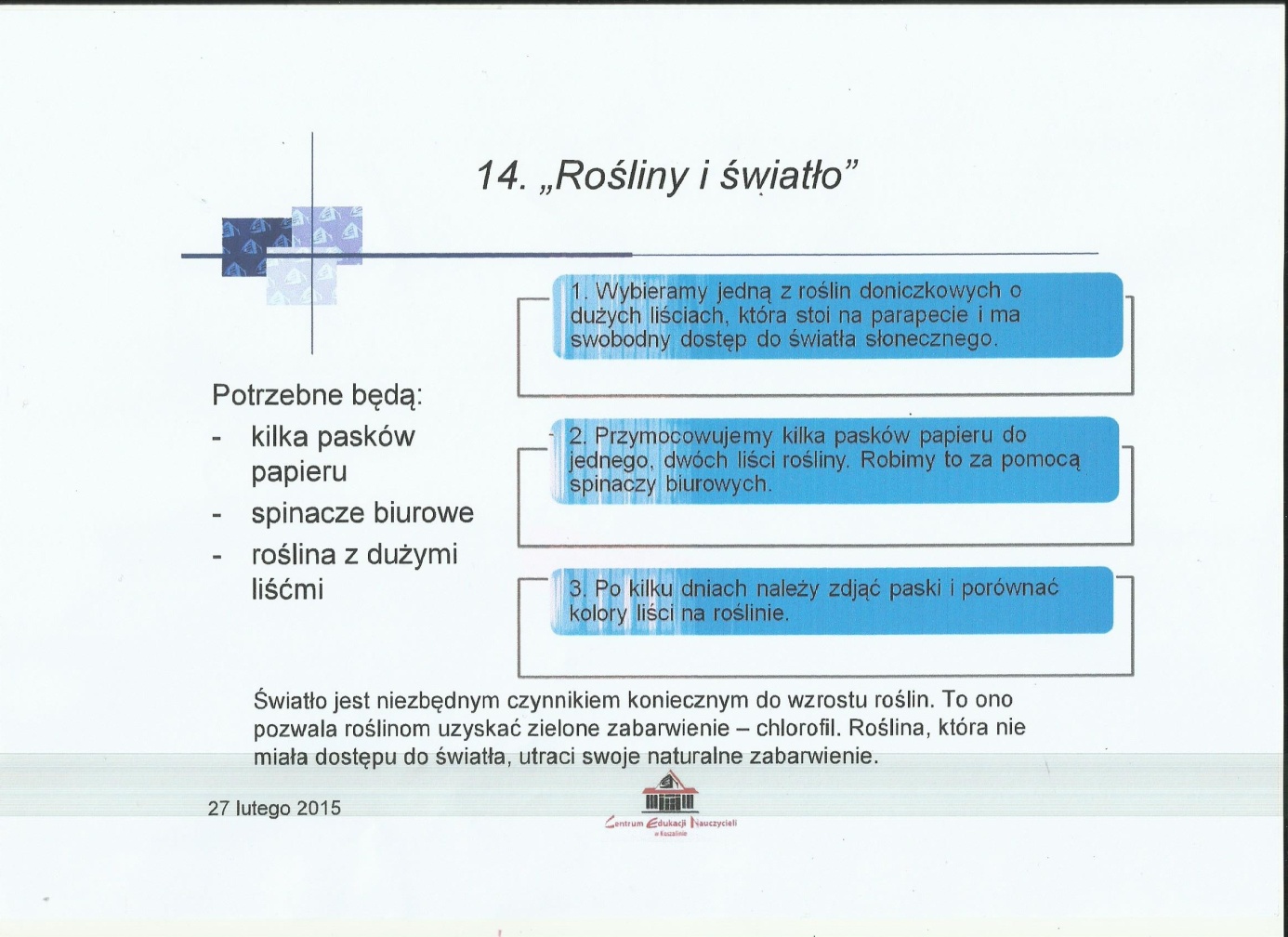 3.Czas na  utrwalenie wiadomości o lesie i jego mieszkańcach. ( Karta Pracy)                          ZAPRASZAMY  DO ZABAWY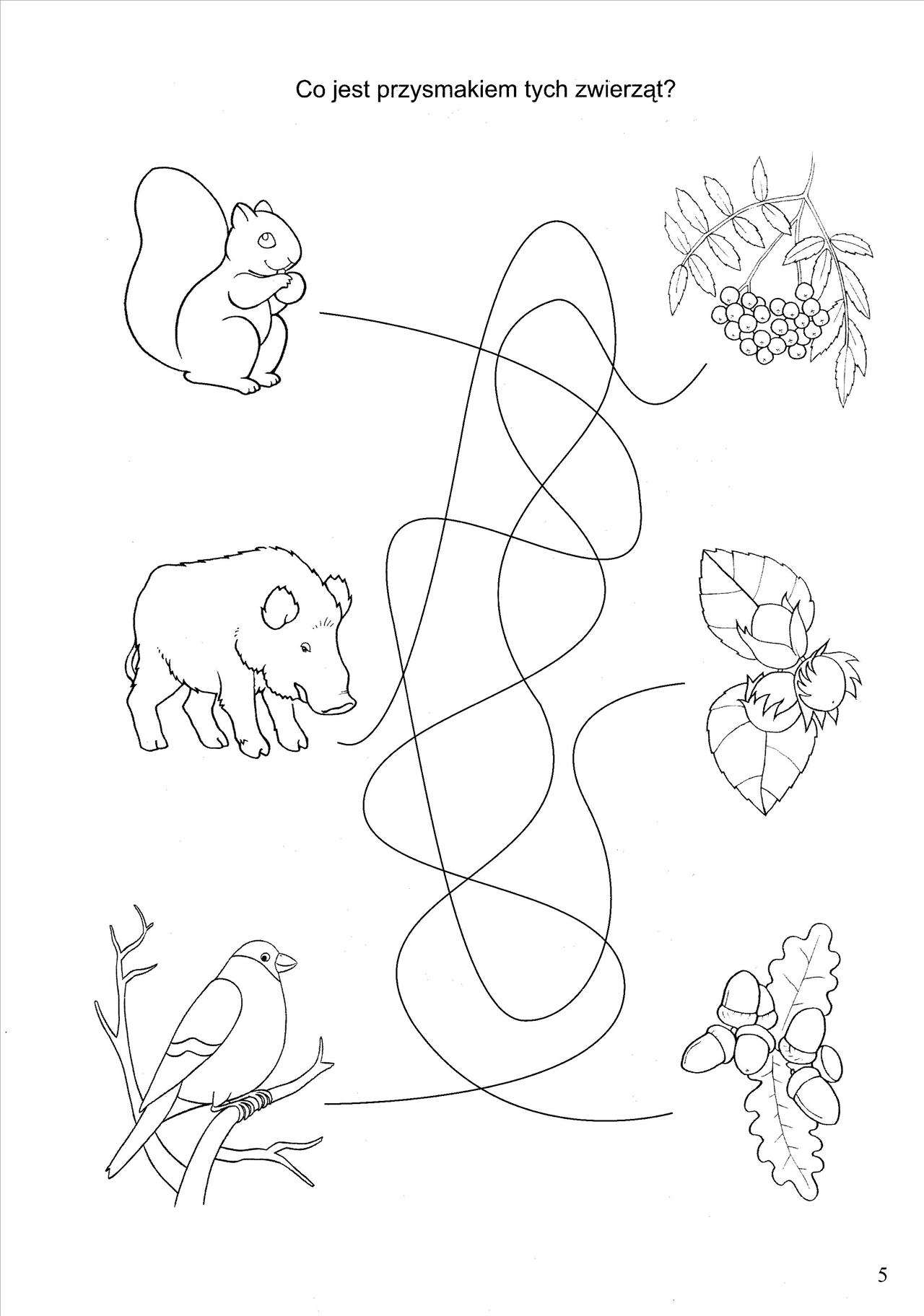 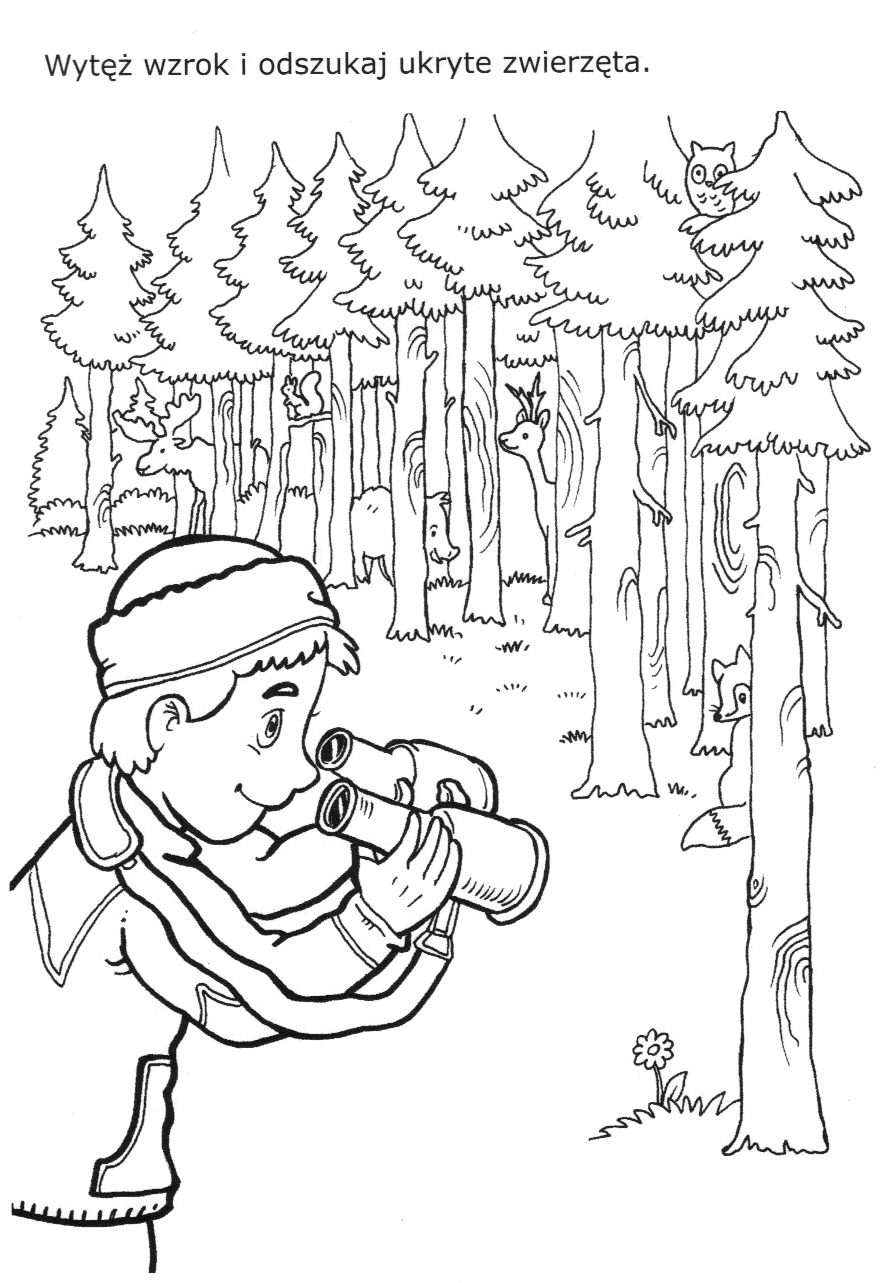 Czas na piosenkę (link należy skopiować do przeglądarki internetowej)Piosenka -"SKRZAT DEBOWIEC"https://www.youtube.com/watch?v=fg9fgbGQ8QA5.Pora na zadanie matematyczne dziś trochę w innej formie. 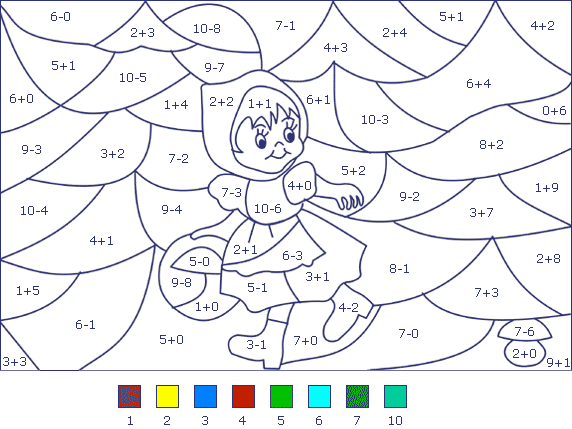 6.KOCHANE ŻABKI ZNACIE JUŻ WIĘKSZOŚĆ LITER ,dlatego proponujemy  Wam  czytanie w trochę innej, niż zazwyczaj formie. Rodzicu pomóż   dziecku- przeczytaj wyrazy                       z dwuznakami.Przedstawiamy Wam przygodę zwierząt nie leśnych ,ale domowych: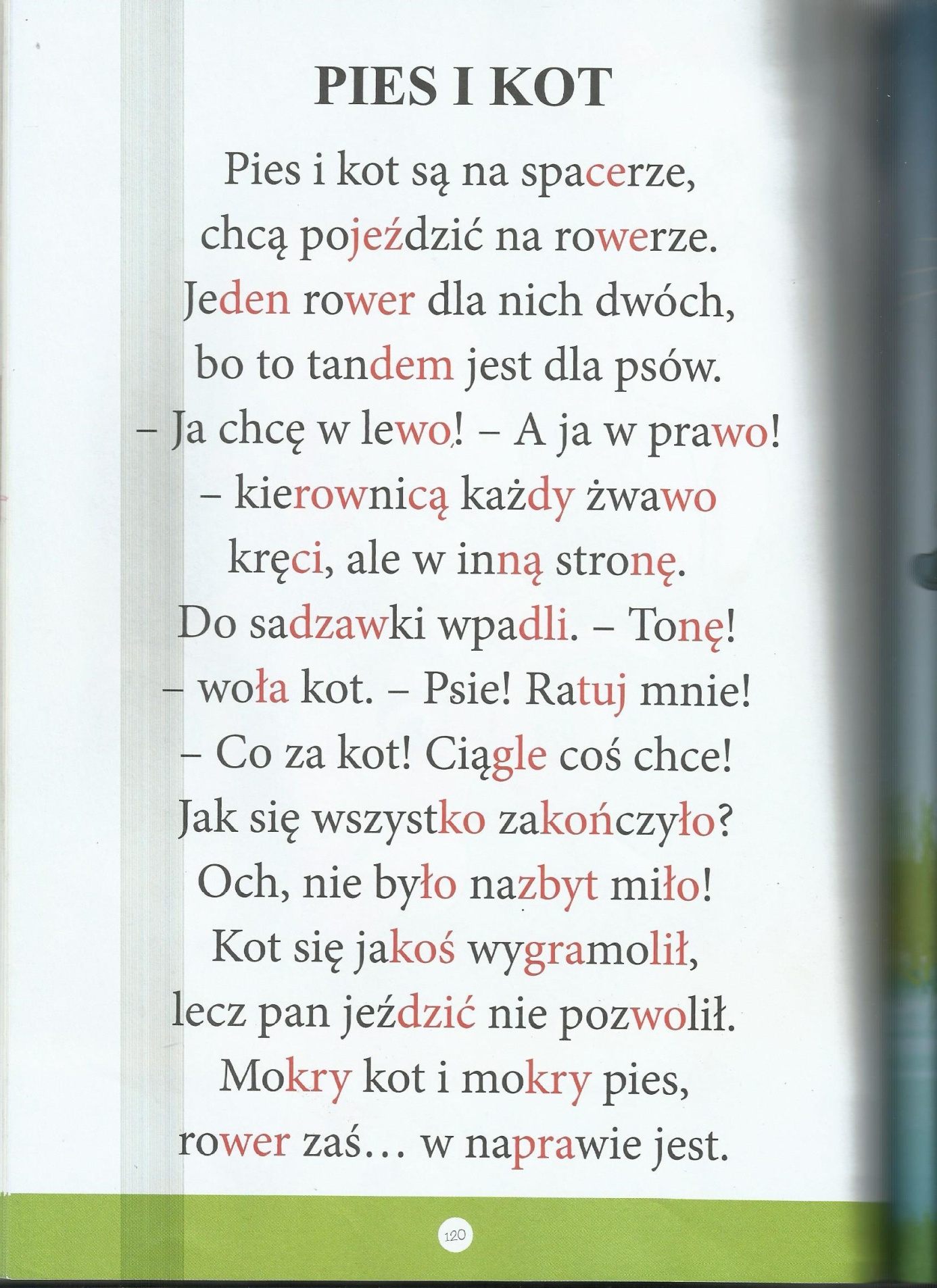 .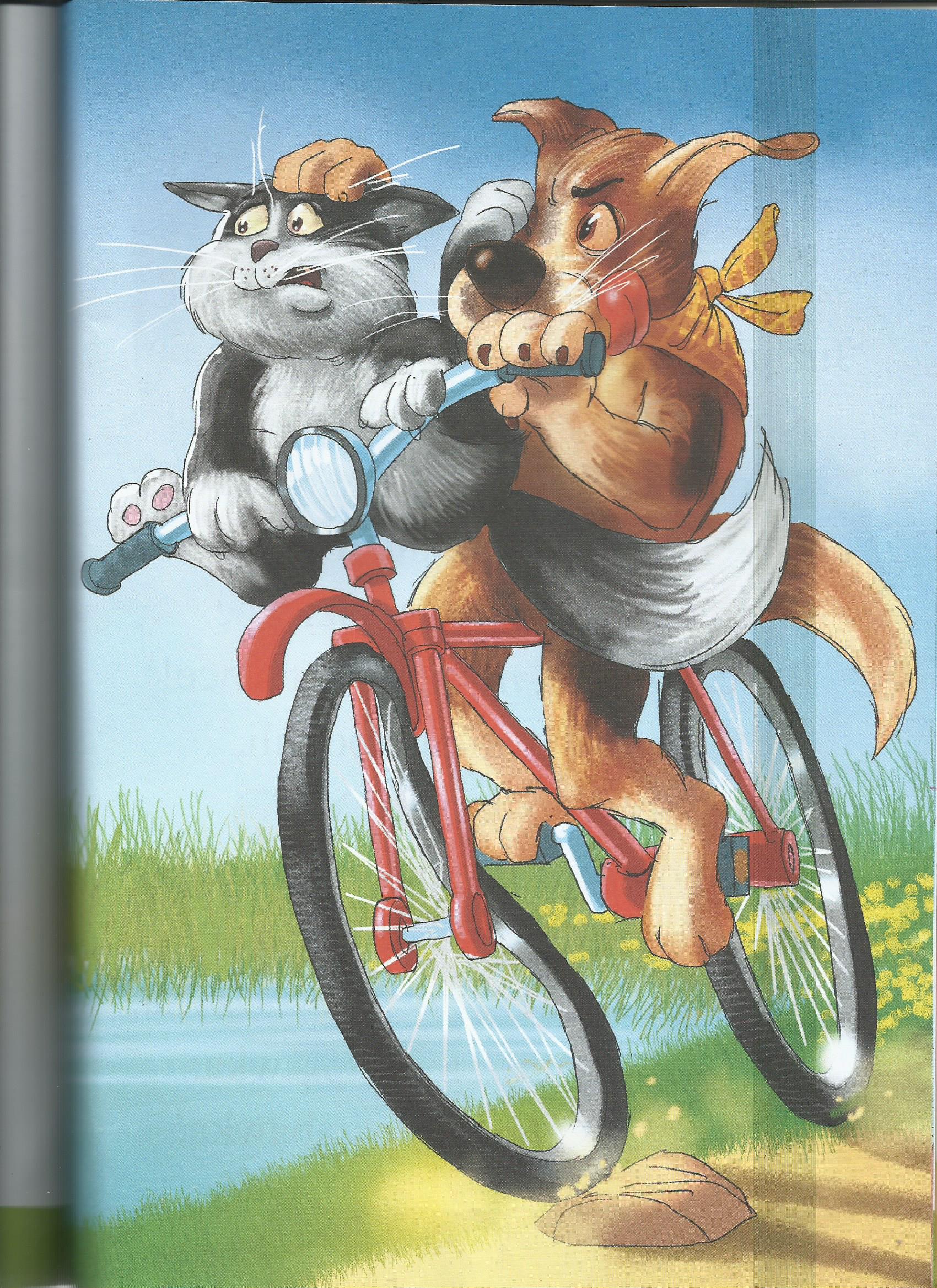 Przykład informacji zwrotnej do nauczycielaPrzykłady informacji zwrotnej:Imię i nazwisko dziecka: .............................................................Data:  19.05. 2020 (wtorek)Proszę wpisać TAK lub NIE1. Dziecko obejrzało bajkę edukacyjną i poznało różne rodzaje lasu……….2 Dziecko brało udział w doświadczeniu przyrodniczym pt. „ Rośliny i światło”……..3.Dziecko wykonało zadanie w Karcie Pracy nt. „ Zwierzęta i ich przysmaki”, „ Odszukaj ukryte zwierzęta” oraz „ Kapturek w lesie”……4. Dziecko samodzielnie lub z pomocą czytało dłuższy tekst….8. InneW przypadku kart pracy i prac plastycznych  najlepiej zrobić zdjęcie i przesłać na adres mailowy. Pamiętajcie Drodzy Rodzice, że dzieci dopiero się uczą i mają prawo popełniać błędy. ;-), ich prace nie muszą być  „jak z obrazka”Informację zwrotną przesyłajcie proszę na e-mail grupowy: calineczka2020zostanwdomu@gmail.comJeśli nie macie takiej możliwości to można skorzystać z  Messenger: Aneta Roga lub Bernadeta Niełacna Informację zwrotną można przesyłać raz w tygodniu, ale musi ona zawierać opis każdego dnia. To Państwo decydujecie , czy wysyłacie informację codziennie czy raz w tygodniu (zbiorową).